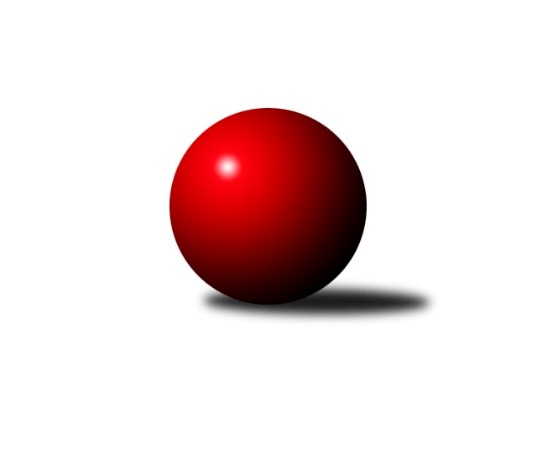 Č.17Ročník 2014/2015	16.7.2024 3. KLZ B 2014/2015Statistika 17. kolaTabulka družstev:		družstvo	záp	výh	rem	proh	skore	sety	průměr	body	plné	dorážka	chyby	1.	KK Vyškov˝B˝	17	10	0	7	55.5 : 46.5 	(70.5 : 65.5)	1643	20	1150	493	30.8	2.	KK Šumperk	17	8	1	8	54.5 : 47.5 	(73.0 : 63.0)	1643	17	1142	501	29	3.	HKK Olomouc ˝B˝	17	8	1	8	52.0 : 50.0 	(64.0 : 72.0)	1619	17	1152	467	36.4	4.	TJ Nové Město n.M.	17	7	0	10	42.0 : 60.0 	(64.5 : 71.5)	1573	14	1103	470	33Tabulka doma:		družstvo	záp	výh	rem	proh	skore	sety	průměr	body	maximum	minimum	1.	KK Vyškov˝B˝	8	6	0	2	31.0 : 17.0 	(34.0 : 30.0)	1650	12	1714	1514	2.	TJ Nové Město n.M.	9	6	0	3	33.0 : 21.0 	(43.5 : 28.5)	1668	12	1794	1599	3.	HKK Olomouc ˝B˝	8	5	0	3	28.5 : 19.5 	(31.5 : 32.5)	1633	10	1701	1567	4.	KK Šumperk	9	4	1	4	30.0 : 24.0 	(36.5 : 35.5)	1583	9	1688	1482Tabulka venku:		družstvo	záp	výh	rem	proh	skore	sety	průměr	body	maximum	minimum	1.	KK Šumperk	8	4	0	4	24.5 : 23.5 	(36.5 : 27.5)	1662	8	1713	1597	2.	KK Vyškov˝B˝	9	4	0	5	24.5 : 29.5 	(36.5 : 35.5)	1641	8	1703	1538	3.	HKK Olomouc ˝B˝	9	3	1	5	23.5 : 30.5 	(32.5 : 39.5)	1615	7	1693	1522	4.	TJ Nové Město n.M.	8	1	0	7	9.0 : 39.0 	(21.0 : 43.0)	1541	2	1670	1456Tabulka podzimní části:		družstvo	záp	výh	rem	proh	skore	sety	průměr	body	doma	venku	1.	KK Šumperk	9	6	0	3	34.5 : 19.5 	(39.5 : 32.5)	1669	12 	3 	0 	2 	3 	0 	1	2.	KK Vyškov˝B˝	9	6	0	3	32.5 : 21.5 	(39.5 : 32.5)	1670	12 	3 	0 	1 	3 	0 	2	3.	HKK Olomouc ˝B˝	9	4	0	5	25.0 : 29.0 	(34.5 : 37.5)	1619	8 	3 	0 	2 	1 	0 	3	4.	TJ Nové Město n.M.	9	2	0	7	16.0 : 38.0 	(30.5 : 41.5)	1590	4 	1 	0 	3 	1 	0 	4Tabulka jarní části:		družstvo	záp	výh	rem	proh	skore	sety	průměr	body	doma	venku	1.	TJ Nové Město n.M.	8	5	0	3	26.0 : 22.0 	(34.0 : 30.0)	1543	10 	5 	0 	0 	0 	0 	3 	2.	HKK Olomouc ˝B˝	8	4	1	3	27.0 : 21.0 	(29.5 : 34.5)	1609	9 	2 	0 	1 	2 	1 	2 	3.	KK Vyškov˝B˝	8	4	0	4	23.0 : 25.0 	(31.0 : 33.0)	1609	8 	3 	0 	1 	1 	0 	3 	4.	KK Šumperk	8	2	1	5	20.0 : 28.0 	(33.5 : 30.5)	1621	5 	1 	1 	2 	1 	0 	3 Zisk bodů pro družstvo:		jméno hráče	družstvo	body	zápasy	v %	dílčí body	sety	v %	1.	Libuše Mrázová 	HKK Olomouc ˝B˝ 	11	/	14	(79%)	18.5	/	28	(66%)	2.	Kateřina Petková 	KK Šumperk 	10.5	/	13	(81%)	16.5	/	26	(63%)	3.	Libuše Kuběnová 	TJ Nové Město n.M. 	9	/	16	(56%)	18.5	/	32	(58%)	4.	Šárka Tögelová 	HKK Olomouc ˝B˝ 	9	/	16	(56%)	14	/	32	(44%)	5.	Tereza Buďová 	TJ Nové Město n.M. 	8	/	13	(62%)	18	/	26	(69%)	6.	Jana Kurialová 	KK Vyškov˝B˝ 	8	/	13	(62%)	16	/	26	(62%)	7.	Jitka Usnulová 	KK Vyškov˝B˝ 	8	/	15	(53%)	14.5	/	30	(48%)	8.	Milana Alánová 	KK Vyškov˝B˝ 	8	/	16	(50%)	16	/	32	(50%)	9.	Anna Kuběnová 	TJ Nové Město n.M. 	8	/	17	(47%)	17	/	34	(50%)	10.	Kateřina Zapletalová 	KK Šumperk 	7	/	11	(64%)	15	/	22	(68%)	11.	Hana Likavcová 	KK Šumperk 	7	/	11	(64%)	13	/	22	(59%)	12.	Alena Machalíčková 	HKK Olomouc ˝B˝ 	7	/	15	(47%)	12	/	30	(40%)	13.	Eliška Dokoupilová 	HKK Olomouc ˝B˝ 	6.5	/	13	(50%)	12	/	26	(46%)	14.	Jana Kovářová 	KK Vyškov˝B˝ 	6	/	11	(55%)	13	/	22	(59%)	15.	Bedřiška Šrotová 	KK Šumperk 	5	/	10	(50%)	11.5	/	20	(58%)	16.	Ludmila Mederová 	KK Šumperk 	5	/	10	(50%)	11	/	20	(55%)	17.	Ludmila Tomiczková 	KK Vyškov˝B˝ 	4.5	/	8	(56%)	8	/	16	(50%)	18.	Věra Zmitková 	HKK Olomouc ˝B˝ 	2	/	3	(67%)	4.5	/	6	(75%)	19.	Olga Sedlářová 	KK Šumperk 	2	/	8	(25%)	4	/	16	(25%)	20.	Katka Moravcová 	TJ Nové Město n.M. 	1	/	1	(100%)	2	/	2	(100%)	21.	Růžena Loučková 	TJ Nové Město n.M. 	1	/	3	(33%)	3	/	6	(50%)	22.	Vladimíra Kyprová 	KK Vyškov˝B˝ 	1	/	5	(20%)	3	/	10	(30%)	23.	Miluše Svobodová 	TJ Nové Město n.M. 	1	/	8	(13%)	3	/	16	(19%)	24.	Bohuslava Fajdeková 	HKK Olomouc ˝B˝ 	0.5	/	5	(10%)	2	/	10	(20%)	25.	Michaela Vaníčková 	TJ Nové Město n.M. 	0	/	1	(0%)	0	/	2	(0%)	26.	Jana Ansorgová 	HKK Olomouc ˝B˝ 	0	/	2	(0%)	1	/	4	(25%)	27.	Marcela Příhodová 	KK Šumperk 	0	/	2	(0%)	1	/	4	(25%)	28.	Pavlína Gerešová 	KK Šumperk 	0	/	3	(0%)	1	/	6	(17%)	29.	Petra Svobodová 	TJ Nové Město n.M. 	0	/	9	(0%)	3	/	18	(17%)Průměry na kuželnách:		kuželna	průměr	plné	dorážka	chyby	výkon na hráče	1.	TJ Nové Město n.M., 1-2	1663	1158	504	28.6	(415.9)	2.	KK Vyškov, 1-4	1637	1151	485	34.1	(409.3)	3.	HKK Olomouc, 1-8	1623	1141	482	37.2	(406.0)	4.	KK Šumperk, 1-4	1576	1110	466	30.1	(394.2)Nejlepší výkony na kuželnách:TJ Nové Město n.M., 1-2TJ Nové Město n.M.	1794	11. kolo	Tereza Buďová 	TJ Nové Město n.M.	473	11. koloTJ Nové Město n.M.	1729	14. kolo	Anna Kuběnová 	TJ Nové Město n.M.	453	14. koloKK Vyškov˝B˝	1699	6. kolo	Anna Kuběnová 	TJ Nové Město n.M.	452	11. koloTJ Nové Město n.M.	1695	9. kolo	Tereza Buďová 	TJ Nové Město n.M.	451	13. koloHKK Olomouc ˝B˝	1693	3. kolo	Tereza Buďová 	TJ Nové Město n.M.	450	3. koloKK Šumperk	1685	11. kolo	Kateřina Zapletalová 	KK Šumperk	450	16. koloKK Šumperk	1684	8. kolo	Jana Kovářová 	KK Vyškov˝B˝	449	10. koloTJ Nové Město n.M.	1658	13. kolo	Anna Kuběnová 	TJ Nové Město n.M.	447	10. koloKK Vyškov˝B˝	1652	14. kolo	Jana Kovářová 	KK Vyškov˝B˝	445	14. koloHKK Olomouc ˝B˝	1651	9. kolo	Ludmila Mederová 	KK Šumperk	445	11. koloKK Vyškov, 1-4KK Vyškov˝B˝	1714	1. kolo	Ludmila Mederová 	KK Šumperk	480	3. koloKK Šumperk	1713	3. kolo	Tereza Buďová 	TJ Nové Město n.M.	461	1. koloKK Vyškov˝B˝	1708	15. kolo	Milana Alánová 	KK Vyškov˝B˝	458	1. koloKK Vyškov˝B˝	1696	17. kolo	Ludmila Tomiczková 	KK Vyškov˝B˝	451	15. koloKK Vyškov˝B˝	1674	5. kolo	Jana Kurialová 	KK Vyškov˝B˝	450	1. koloTJ Nové Město n.M.	1670	1. kolo	Anna Kuběnová 	TJ Nové Město n.M.	443	1. koloHKK Olomouc ˝B˝	1656	17. kolo	Šárka Tögelová 	HKK Olomouc ˝B˝	439	17. koloKK Vyškov˝B˝	1652	7. kolo	Jana Kovářová 	KK Vyškov˝B˝	439	17. koloHKK Olomouc ˝B˝	1645	11. kolo	Kateřina Petková 	KK Šumperk	436	13. koloKK Vyškov˝B˝	1643	3. kolo	Eliška Dokoupilová 	HKK Olomouc ˝B˝	435	11. koloHKK Olomouc, 1-8HKK Olomouc ˝B˝	1701	4. kolo	Jana Kurialová 	KK Vyškov˝B˝	464	2. koloKK Šumperk	1700	14. kolo	Kateřina Zapletalová 	KK Šumperk	455	14. koloKK Vyškov˝B˝	1699	2. kolo	Kateřina Zapletalová 	KK Šumperk	449	6. koloKK Šumperk	1674	6. kolo	Ludmila Mederová 	KK Šumperk	447	6. koloHKK Olomouc ˝B˝	1665	8. kolo	Věra Zmitková 	HKK Olomouc ˝B˝	446	4. koloHKK Olomouc ˝B˝	1658	1. kolo	Jana Kurialová 	KK Vyškov˝B˝	445	16. koloHKK Olomouc ˝B˝	1638	16. kolo	Kateřina Petková 	KK Šumperk	443	14. koloKK Šumperk	1637	1. kolo	Alena Machalíčková 	HKK Olomouc ˝B˝	439	1. koloKK Vyškov˝B˝	1630	16. kolo	Anna Kuběnová 	TJ Nové Město n.M.	439	4. koloHKK Olomouc ˝B˝	1630	2. kolo	Ludmila Mederová 	KK Šumperk	438	1. koloKK Šumperk, 1-4KK Vyškov˝B˝	1703	9. kolo	Jitka Usnulová 	KK Vyškov˝B˝	454	9. koloKK Šumperk	1688	7. kolo	Bedřiška Šrotová 	KK Šumperk	445	4. koloKK Šumperk	1679	4. kolo	Bedřiška Šrotová 	KK Šumperk	441	9. koloKK Vyškov˝B˝	1644	4. kolo	Ludmila Mederová 	KK Šumperk	437	7. koloKK Šumperk	1624	9. kolo	Kateřina Zapletalová 	KK Šumperk	437	7. koloKK Šumperk	1593	5. kolo	Kateřina Zapletalová 	KK Šumperk	435	4. koloHKK Olomouc ˝B˝	1588	10. kolo	Kateřina Petková 	KK Šumperk	435	7. koloKK Šumperk	1574	15. kolo	Jana Kovářová 	KK Vyškov˝B˝	433	4. koloHKK Olomouc ˝B˝	1574	5. kolo	Kateřina Zapletalová 	KK Šumperk	433	5. koloKK Šumperk	1565	10. kolo	Anna Kuběnová 	TJ Nové Město n.M.	432	2. koloČetnost výsledků:	6.0 : 0.0	7x	5.0 : 1.0	7x	4.5 : 1.5	1x	4.0 : 2.0	6x	3.0 : 3.0	1x	2.0 : 4.0	4x	1.0 : 5.0	5x	0.5 : 5.5	2x	0.0 : 6.0	1x